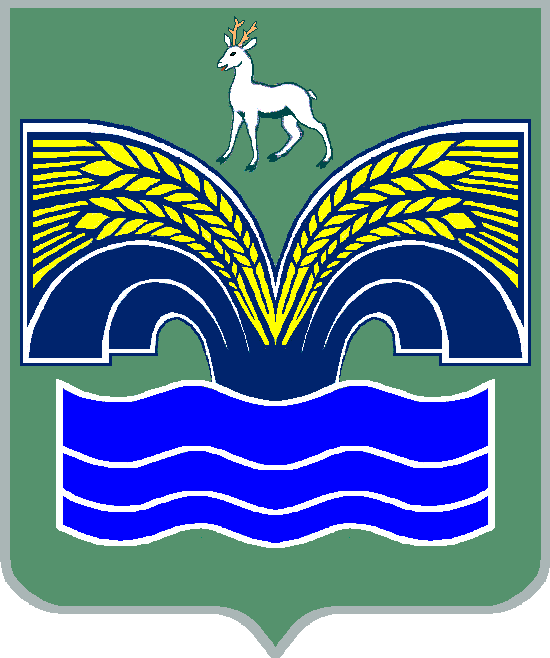 АДМИНИСТРАЦИЯ МУНИЦИПАЛЬНОГО РАЙОНА КРАСНОЯРСКИЙСАМАРСКОЙ ОБЛАСТИПОСТАНОВЛЕНИЕот  11.11.2021  №  330Об утверждении Перечня главных администраторов источников финансирования дефицита бюджета муниципального района Красноярский Самарской области          В соответствии с пунктом 4 статьи 160.2 Бюджетного кодекса Российской Федерации, пунктом 3 части 4 статьи 36 Федерального закона от 06.10.2003 № 131-ФЗ «Об общих принципах организации местного самоуправления в Российской Федерации», пунктом 5 статьи 44 Устава муниципального района Красноярский Самарской области, принятого решением Собрания представителей муниципального района Красноярский Самарской области от 14.05.2015  № 20-СП, Администрация муниципального района Красноярский Самарской области ПОСТАНОВЛЯЕТ:         1. Утвердить прилагаемый Перечень главных администраторов источников финансирования дефицита бюджета муниципального района Красноярский Самарской области (далее – Перечень).         2. Настоящее постановление вступает в силу с 1 января 2022 года.         3. Опубликовать настоящее постановление в газете «Красноярский вестник» и разместить на официальном сайте администрации муниципального района Красноярский Самарской области в сети Интернет.          4. Контроль за исполнением настоящего постановления возложить на руководителя финансового управления администрации муниципального района Красноярский Самарской области Голованову Е.Е. Глава района                                                                             М.В.БелоусовГолованова 21484 ПриложениеУТВЕРЖДЕНпостановлением администрациимуниципального района КрасноярскийСамарской областиот  11.11.2021  № 330Перечень главных администраторов источников финансирования дефицита бюджета муниципального района Красноярский Самарской областиКод администратораКод группы, код подгруппы, статьи и вида источника финансирования дефицитаНаименование главных администраторов групп, подгрупп, статей, видов источников финансирования дефицита бюджета925Финансовое управление администрации муниципального района Красноярский Самарской области92501 05 00 00 00 0000 000Изменение остатков средств на счетах по учету средств бюджетов92501 05 00 00 00 0000 500Увеличение остатков средств бюджетов92501 05 02 00 00 0000 500Увеличение прочих остатков средств бюджетов92501 05 02 01 00 0000 510Увеличение прочих остатков денежных средств бюджетов92501 05 02 01 05 0000 510Увеличение прочих остатков денежных средств бюджетов муниципальных районов92501 05 00 00 00 0000 600Уменьшение остатков денежных средств бюджетов92501 05 02 00 00 0000 600Уменьшение прочих остатков средств бюджетов92501 05 02 01 00 0000 610Уменьшение прочих остатков денежных средств бюджетов92501 05 02 01 05 0000 610Уменьшение прочих остатков денежных средств бюджетов муниципальных районов92501 06 00 00 00 0000 000Иные источники внутреннего финансирования дефицитов бюджетов92501 06 05 00 00 0000 000Бюджетные кредиты, предоставленные внутри страны в валюте Российской Федерации92501 06 05 00 00 0000 500Предоставление бюджетных кредитов внутри страны в валюте Российской Федерации92501 06 05 02 00 0000 500Предоставление бюджетных кредитов другим бюджетам бюджетной системы Российской Федерации в валюте Российской Федерации92501 06 05 02 05 0000 540Предоставление бюджетных кредитов другим бюджетам бюджетной системы Российской Федерации из бюджетов муниципальных районов в валюте Российской Федерации92501 06 05 00 00 0000 600Возврат бюджетных кредитов, предоставленных внутри страны в валюте Российской Федерации92501 06 05 02 00 0000 600Возврат бюджетных кредитов, предоставленных другим бюджетам бюджетной системы Российской Федерации в валюте Российской Федерации92501 06 05 02 05 0000 640Возврат бюджетных кредитов, предоставленных другим бюджетам бюджетной системы Российской Федерации из бюджетов муниципальных районов в валюте Российской Федерации